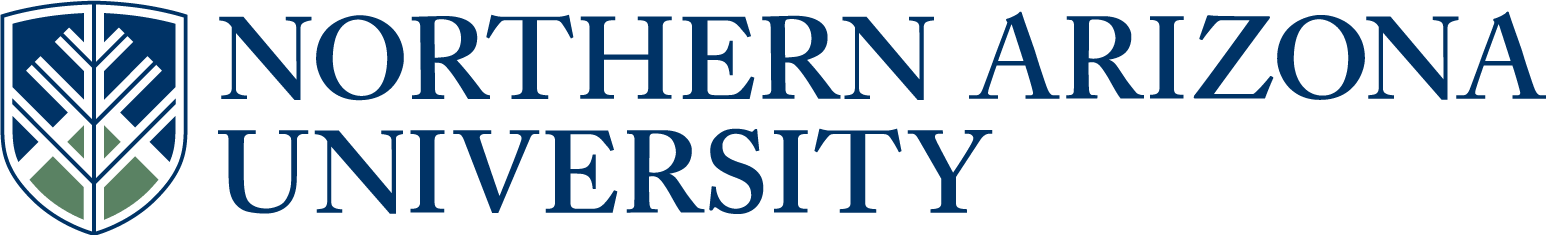 UCC/UGC/ECCCProposal for Course ChangeIf the changes included in this proposal are significant, attach copies of original and proposed syllabi in approved university format.      See upper and lower division undergraduate course definitions.*if there has been a previously approved UCC/UGC/ECCC change since the last catalog year, please copy the approved text from the proposal form into this field.  7.  Justification for course change.Our assessment process and ABET Accreditation has identified a need to expand the content of this class to include global cultural competency and lifelong learning.  These added course modules and assignments require more units be added to this class to complete the extra work.IN THE FOLLOWING SECTION, COMPLETE ONLY WHAT IS CHANGING9.   Is this course in any plan (major, minor, or certificate) or sub plan (emphasis)? Yes         No                                                                                                                                        If yes, describe the impact.  If applicable, include evidence of notification to and/or response        from each impacted academic unit. The two subplans within the Electrical Engineering BSE degree are increasing by one unit to accommodate this change and the creation of an alternate Capstone Design Sequence, EGR 476C and EGR 486C.  This offsets a change made recently when a required class, CS 122 was reduced from 3 to 2 credits.10.  Is there a related plan or sub plan change proposal being submitted?                Yes         No        If no, explain.11.  Does this course include combined lecture and lab components?                       Yes        No        If yes, include the units specific to each component in the course description above.	1 unit of lecture and 1 unit of laboratoryAnswer 12-15 for UCC/ECCC only:12.   Is this course an approved Liberal Studies or Diversity course?                        Yes         No          If yes, select all that apply.         Liberal Studies       Diversity         Both   13.   Do you want to remove the Liberal Studies or Diversity designation?                Yes         No         If yes, select all that apply.         Liberal Studies       Diversity         Both      14.   Is this course listed in the Course Equivalency Guide?                                    Yes        No 15.   Is this course a Shared Unique Numbering (SUN) course?                              Yes        No Approved as submitted:                                       Yes      No         Approved as modified:                                         Yes      No  Approved as submitted:                                       Yes      No     Approved as modified:                                         Yes      No  From: Ramona Doerry 
Sent: Thursday, March 27, 2014 8:36 AM
To: Stuart S Galland
Cc: Rosalinda Haddon; Bruce Edward Fox; Corrine J Gordon
Subject: RE: EE 476C unit changeGood morning Scott,Thank you for forwarding the pending unit change for EE 476 C.  This change doesn’t require the LSC approval, curricular changes belong with UCC rather than LSC.Best Regards,Ramona---------------------------------Ramona DoerryAdministrative AssociateUniversity College(928)523-8559PO-Box 4150ramona.doerry@nau.eduCURRENT 1 UNIT SYLLABUS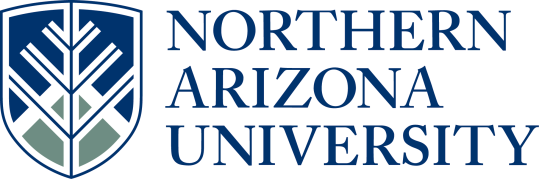 College of Engineering, Forestry & Natural SciencesDepartment of Electrical Engineering & Computer ScienceEE 476C Syllabus for Fall 2012
General InformationCourse Title:  Project Design ProceduresSemester and Sequence Number:  Fall 2012, #2695Credits:  1 credit hour laboratoryClass Meeting Time and Location:  2:20-4:50 on Tuesday in room 321
Instructor:   David R. Scott, office in room 258 of EngineeringEmail:  David.Scott@nau.eduOffice Hours:  Posted outside my office

Catalog Description:  Proposal phase for the capstone, industry-sponsored, team design project.  Proposal includes design and build documentation.  Topics include teaming, sponsor negotiations, proposal writing, documentation, and computer design and management tools.  3 hrs. lab.  Letter grade only.  Course fee required.  CAP

Course Description:   The EE Capstone Design Experience is a one-year capstone learning experience that must be taken over two contiguous semesters. EE 486C is the spring semester section where teams execute the proposal that was approved by their client by doing the detailed design, build, integration, testing and delivery of their project.  EE 486C culminates in the Undergraduate Research and Design Symposium (UGRADS) on April 26, 2013. Student teams complete two major client reports, build a website, make two graded presentations and another at UGRADS, and develop a poster for the UGRADS poster session.

Prerequisite: (EGR 386W or EE 386W) with a grade of C or better  Pre- or Corequisite:  EE 325, (EE 364 or EE 380), and (EE 310 or EE 348) with grades of C or better.
Textbook:  Design for Electrical and Computer Engineers –- - - - Theory, Concepts and Practice by Ralph M. Ford and Chris S. Coulston 

Optional Resources:  The 7 Habits of Highly Effective People, Stephen R. Covey. ISBN 0-671-70863-5 Managing Cultural Differences, Eighth Edition: Global Leadership Strategies for Cross-Cultural Business Success , Moran Ph.D., Robert T., Harris, Philip R., Moran MA, Sarah V. Course learning outcomes in relation to ABET program learning outcomes Course learning activities in relation to course learning outcomesGrading:  The final grade for each individual will be influenced by both individual and team assigned work and reports. It will also be influenced by sponsor evaluations, faculty evaluations, and individual team member peer evaluations. Peer/sponsor/adviser evaluations can have a significant impact on an individual’s final grade. All such evaluations are considered confidential.
Your grade will be based upon a point scoring system outlined below. Grade cutoffs will be no higher than 90% for an A, 80% for a B, 70% for a C and 60% for a D. Deductions will be 10% for up to a week late, 20% for more than a week and no credit for more than two weeks, unless otherwise indicated below. Skills Matrix (50 points)Team and Project Memo (50 points)Essay on global competency (draft 75, peer review 25, final 50)Biweekly individual project status reports (50 points each, 4-6 reports)Midterm Client Status Document (300 draft, 200 final) – normal late penalties except 30% deducted for more than two weeks.Peer/Sponsor/Adviser Evaluation #1 (200)Website Splash Page (100 points)Proposal Presentation (200 points)Final Report (300 draft, 200 final) – normal late penalties except 30% deducted for more than two weeks.Peer/Sponsor/Adviser Evaluation #2 (200 points)Reflective Essay Final (due 2:30pm on 12-13-12, 200 points) – 10% if late up to two days and no credit if later than two days.Class Participation: If you cannot attend class, you must notify the instructor before class (by phone (523-3162) or by email (David.Scott@nau.edu)) to be exempted from that day’s activities without penalty. Poor attendance in class and/or in team meetings will affect your grade via the peer and instructor evaluations.Class Etiquette:Be on time for the start of class and appointments outside of class. Apologize if you were late. Do not leave class early, except in an emergency or with prior permission from the instructor. If you know you have to leave early, sit by the door and try not to disturb the class when you leave. Be an active participant in class by following along, taking notes, thinking, asking and responding to questions and contributing to collaborative activities. If you have a cell phone or beeper, please turn it to silent mode. You should not make calls during class.  You should not speak or text message in the classroom when other groups are present. In an emergency or if you and your team agree to take a short break, you may make short phone calls outside the classroom so that you do not distract others who are working.Honesty:Choose high ethical standards because you are an engineering professional in training. Inform me (anonymously is fine) of any dishonest behavior so I can take appropriate steps to ensure fairness to the class.Emergency Evacuation:In the event of an emergency, leave your books and put on your coat and quickly leave the building by the nearest exit. Meet for further instructions in front of the Engineering building near the nose sculpture. If you may have difficulty evacuating the building, let your instructor know so that you can receive assistance. Follow the instructions of floor monitors wearing orange vests or of fire department personnel.University Policies:The Safe Environment, Students with Disabilities, Institutional Review Board, Academic Integrity, Academic Contact Hour, Classroom Management and Professional Ethics and Code of Conduct policies are available at http://www4.nau.edu/avpaa/policy1.htmlPROPOSED 2 UNIT SYLLABUS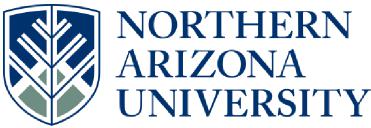 College of Engineering, Forestry & Natural Sciences 
Department of Electrical Engineering & Computer ScienceEE 476C Syllabus for Fall 2015General InformationCourse Title: Project Design ProceduresSemester and Sequence Number: Credits: 1 unit lecture and 1 unit two hour laboratoryClass Meeting Time and Location: 2:20-4:50 on Thursday in room 321Instructor: David R. Scott, office in room 258 of EngineeringEmail: David.Scott@nau.edu Office Hours: Posted outside my officeCatalog Description:Proposal phase for the capstone, industry-sponsored, team design project. Proposal includes design and build documentation. Topics include teaming, sponsor negotiations, proposal writing, documentation, global competency, lifelong learning, and computer design and management tools. 1 hr lecture, 3 hrs. lab. Letter grade only. Course fee required. CAPCourse Description:The EE Capstone Design Experience is a one-year capstone learning experience that must be taken over two contiguous semesters. EE 486C is the spring semester section where teams execute the proposal that was approved by their client by doing the detailed design, build, integration, testing and delivery of their project. EE 486C culminates in the Undergraduate Research and Design Symposium (UGRADS) on April 24, 2015. In EE 476C, student teams complete two major client reports, begin building a website, give one graded presentations along with other smaller assignments as detailed in the grading section of this syllabusPrerequisite: (EGR 386W or EE 386W) with a grade of C or betterPre- or Corequisites: EE 325 and (EE 364 or EE 380) and (EE 310 or EE 348) with gradesof C or better if a prerequisite.Textbook:Design for Electrical and Computer Engineers –- - - - Theory, Concepts and Practice by Ralph M. Ford and Chris S. CoulstonOptional Resources:	The 7 Habits of Highly Effective People, Stephen R. Covey. ISBN 0-671-70863-5Managing Cultural Differences, Eighth Edition: Global Leadership Strategies for Cross-Cultural Business Success  , Moran Ph.D., Robert T., Harris, Philip R., Moran MA, Sarah V.Course learning outcomes in relation to ABET program learning outcomes*not every project may involve all of these outcomesCourse learning activities in relation to course learning outcomesGrading:The final grade for each individual will be influenced by both individual and team-assigned work and reports. It will also be influenced by sponsor evaluations, faculty evaluations, and individual team member peer evaluations. Peer/sponsor/advisor evaluations can have a significant impact on an individual’s final grade. All such evaluations are considered confidential.Your grade will be based upon a point scoring system outlined below. Grade cutoffs will be no higher than 90% for an A, 80% for a B, 70% for a C and 60% for a D. Deductions will be 10% for up to a week late, 20% for more than a week and no credit for more than two weeks, unless otherwise indicated below.Skills Matrix (50 points)Team bylaws and Project Memo (50 points)Essay on global competency (draft 25, peer review 25, final 100)Individual project status reports (50 points each, 4-6 reports)Lifelong learning research assignment (100) and peer evaluation (50)Midterm Client Status Document (200 draft, 150 final) – normal late penalties except 30% deducted for more than two weeksClient Proposal Document (250 draft, 200 final)Peer/Sponsor/Advisor Evaluation #1 (200)Website Splash Page (100 points)Proposal Presentation (200 points)Final Proposal (250 draft, 200 final) – normal late penalties except no credit beyond last day of finals.Website Content Check (100 points)Peer/Sponsor/Advisor Evaluation #2 (200 points)Final Exam Essay on the Design Process and Realistic Constraints (200) – 10% late penalty if turned in through the day of graduation (no credit for both the reflective essay and/or peer evaluation if turned in after graduation).Class Schedule:Due dates for assignments will be set during the semesterWeekly Schedule:Week One:  Evaluation of knowledge and skills, begin forming teamsWeek Two:  Global cultural competencyWeek Three:  Projects presented, students and teams select projectsWeek Four:  Projects assigned, design process presented, teams create bylaws and project reports assignedWeek Five:  Lifelong learning and research on projectWeek Six:  Draft Client Status Report dueWeek Seven & Eight:  Begin next phase in design process, turn in final Client Status Report, 1st Peer evaluationWeek Nine and Ten:  Begin website, continue project Week Eleven:  Draft proposal dueWeek Twelve:  Proposal PresentationsWeek Thirteen and Fourteen: Final proposal due and Website Content CheckWeek Fifteen: End of Term WeekFinal Week:  Complete Design Process Essay and 2nd Peer EvaluationClass Participation:If you cannot attend class, you must notify the instructor before class (by phone (523-3162) or by email (David.Scott@nau.edu)) to be exempted from that day’s activities without penalty. Poor attendance in class and/or in team meetings will affect your grade via the peer and instructor evaluations.Class Etiquette:Be on time for the start of class and appointments outside of class. Apologize if you were late. Do not leave class early, except in an emergency or with prior permission from the instructor. If you know you have to leave early, sit by the door and try not to disturb the class when you leave. Be an active participant in class by following along, taking notes, thinking, asking and responding to questions and contributing to collaborative activities. If you have a cell phone or beeper, please turn it to silent mode. You should not make calls during class. You should not speak or text message in the classroom when other groups are present. In an emergency or if you and your team agree to take a short break, you may make short phone calls outside the classroom so that you do not distract others who are working.Honesty:Choose high ethical standards because you are an engineering professional in training. Inform me (anonymously is fine) of any dishonest behavior so I can take appropriate steps to ensure fairness to the class.Emergency Evacuation:In the event of an emergency, leave your books and put on your coat and quickly leave the building by the nearest exit. Meet for further instructions in front of the Engineering building near the nose sculpture. If you may have difficulty evacuating the building, let your instructor know so that you can receive assistance. Follow the instructions of floor monitors wearing orange vests or of fire department personnel.University Policies:The Safe Environment, Students with Disabilities, Institutional Review Board, Academic Integrity, Academic Contact Hour, Classroom Management and Professional Ethics and Code of Conduct policies are available at http://www4.nau.edu/avpaa/policy1.html  FAST TRACK   (Select if this will be a fast track item.  Refer to  Fast Track Policy for eligibility)1.  Course subject and number:EE 476C2.  Units:1 (will be 2 if approved)3.  College:CEFNS4.  Academic Unit:Electrical Engineering & Computer Science5.  Current Student Learning Outcomes of the course.Apply the design process to a complex design problemWork effectively in a team with a diverse group of peopleCommunicate effectively orallyCommunicate effectively in writingApply technical knowledge to a realistic design projectShow the proposed changes in this column (if applicable).  Bold the proposed changes in this column to differentiate from what is not changing, and Bold with strikethrough what is being deleted.  (Resources & Examples for Developing Course Learning Outcomes)Apply the design process to a complex design problemWork effectively in a team with a diverse group of peopleCommunicate effectively orallyCommunicate effectively in writingApply technical knowledge to a realistic design projectDemonstrate knowledge of cultural differences Demonstrate motivation for lifelong learning and an ability to learn independently6.  Current title, description and units. Cut and paste, in its entirety, from the current on-line academic catalog* http://catalog.nau.edu/Catalog/.Show the proposed changes in this column Bold the proposed changes in this column to differentiate from what is not changing, and Bold with strikethrough what is being deleted.EE 476C Project Design Procedures (1 2 units)
Proposal phase for the capstone, industry-sponsored, team design project. Proposal includes design and build documentation. Topics include teaming, sponsor negotiations, proposal writing, documentation, global competency, lifelong learning, and computer design and management tools. 1 hr lecture, 3hrs lab.  Letter grade only. Course fee required8.  Effective BEGINNING of what term and year?Fall 2015     See effective dates calendar.CURRENTPROPOSEDCurrent course subject and number:Proposed course subject and number:Current number of units:1Proposed number of units:2Current short course title:Proposed short course title (max 30 characters):Current long course title:Proposed long course title (max 100 characters):Current grading option:letter grade  pass/fail   or both   Proposed grading option:letter grade   pass/fail  or both   Current repeat for additional units:Proposed repeat for additional units:Current max number of units:Proposed max number of units:Current prerequisite:Proposed prerequisite (include rationale in the justification):Current co-requisite:Proposed co-requisite (include rationale in the justification):Current co-convene with:Proposed co-convene with:Current cross list with:Proposed cross list with:FLAGSTAFF MOUNTAIN CAMPUSScott Galland 2/3/2014Reviewed by Curriculum Process AssociateDateApprovals:Department Chair/Unit Head (if appropriate)DateChair of college curriculum committeeDateDean of collegeDateFor Committee use only:UCC/UGC ApprovalDateEXTENDED CAMPUSESReviewed by Curriculum Process AssociateDateApprovals: Academic Unit HeadDateDivision Curriculum Committee (Yuma, Yavapai, or Personalized Learning)DateDivision Administrator in Extended Campuses (Yuma, Yavapai, or Personalized Learning)DateFaculty Chair of Extended Campuses Curriculum Committee (Yuma, Yavapai, or Personalized Learning)DateChief Academic Officer; Extended Campuses (or Designee)DateCourse Learning OutcomesProgram Learning OutcomesProgram Learning OutcomesProgram Learning OutcomesProgram Learning OutcomesProgram Learning OutcomesProgram Learning OutcomesProgram Learning OutcomesProgram Learning OutcomesProgram Learning OutcomesProgram Learning OutcomesProgram Learning OutcomesProgram Learning Outcomes1Apply the design process to a complex design problem15911122Work effectively in a team with a diverse group of people.2133Communicate effectively orally34Communicate effectively in writing45Apply technical knowledge to a realistic design project67810Learning ActivitiesCourse OutcomesCourse OutcomesCourse OutcomesCourse OutcomesCourse Outcomes1Define the project problem1342Research other solutions, technologies, parts and tools that are needed in the design process1453Create requirements, constraints and specifications13454Form teams, create bylaws, share information and ideas, and partition workload2345Communicate with clients, vendors and faculty and industry experts346Present the project definition, requirements and design concepts in a semiformal design review2347Write individual project contributions for the team and instructor.1248Write extensive team reports.12459Write an essay on global competency2410Write an essay on the design process and relate details of the steps your team went through1411Utilize design, simulation and programming tools in the design process.1512Utilize knowledge of mathematics, circuits, physics, etc. in the design process15Course Learning OutcomesProgram Learning OutcomesProgram Learning OutcomesProgram Learning OutcomesProgram Learning OutcomesProgram Learning OutcomesProgram Learning OutcomesProgram Learning OutcomesProgram Learning OutcomesProgram Learning OutcomesProgram Learning OutcomesProgram Learning OutcomesProgram Learning OutcomesProgram Learning Outcomes1Apply the design process to a complex design problem42Work effectively in a team with a diverse group of people.53Communicate effectively orally84Communicate effectively in writing95Apply technical knowledge to a realistic design project*1236710136.  Demonstrate knowledge of cultural differences 117.  Demonstrate motivation for lifelong learning and an  ability to learn independently12Learning ActivitiesCourse OutcomesCourse OutcomesCourse OutcomesCourse OutcomesCourse OutcomesCourse OutcomesCourse Outcomes1Define the project problem13472Research other solutions, technologies, parts and tools that are needed in the design process14573Create requirements, constraints and specifications134574Form teams, create bylaws, share information and ideas, and partition workload23465Communicate with clients, vendors and faculty and industry experts3466Present the project definition, requirements and design concepts in a semiformal design review2347Write individual project contributions for the team and instructor.1248Write extensive team reports12459Write an essay on global competency24610Write a final exam essay on the design process and the realistic constraints involved in a project design 1411Utilize design, simulation and programming tools in the design process1512Utilize knowledge of mathematics, circuits, physics, etc. in the design process15